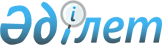 О внесении изменений и дополнений в постановление Правительства Республики Казахстан от 30 октября 1999 года N 1631
					
			Утративший силу
			
			
		
					Постановление Правительства Республики Казахстан от 4 ноября 2000 года N 1672. Утратило силу - постановлением Правительства РК от 17 апреля 2002 г. N 448 ~P020448

      Правительство Республики Казахстан постановляет: 

      1. Внести в постановление Правительства Республики Казахстан от 30 октября 1999 года N 1631 P991631_ "О внедрении государственного мониторинга крупных налогоплательщиков" следующие изменения и дополнения: 

      в перечне предприятий, подлежащих электронному мониторингу, утвержденном указанным постановлением: 

      строки, порядковые номера 45, 59, 74, 88, 98, 105, 118, 119, 130, 134, 139, 140, 152, 170 исключить; 

      строки, порядковые номера 17, 96, 108, 113, 141, 145, 146, 147, 157, 158, 164, 167, 179, 180, 189 изложить в следующей редакции: "17 Акционерное общество закрытого типа "Актобегаз" Актюбинская область"; "96 Республиканское государственное предприятие "Канал Иртыш-Караганда" г.Астана"; "108 Акционерное общество открытого типа "Костанайская распределительная электросетевая компания" Костанайская область"; "113 Акционерное общество закрытого типа "Тургай-Петролеум" Кызылординская область"; "141 Акционерное общество открытого типа "Павлодарэнергосервис" Павлодарская область"; "145 Государственное коммунальное предприятие "Управление водоканализационного хозяйства" Павлодарская область (г.Экибастуз)"; "146 Акционерное общество открытого типа "Водоканал" Павлодарская область"; "147 Товарищество с ограниченной ответственностью "Экибастузэнергосервис" Павлодарская область": "157 Акционерное общество закрытого типа "Дж.Т.И.Сентрал Эйжа" Южно-Казахстанская область":"158 Акционерное общество открытого типа "Энергоцентр-1" Южно-Казахстанская область";"164 Акционерное общество открытого типа "Арман" Южно-Казахстанская область";"167 Акционерное общество открытого типа "Филип Моррис Казахстан" Алматинская область";"179 Акционерное общество открытого типа "Текстильный комбинат "АХБК" г.Алматы";"180 Акционерное общество открытого типа "Алматыинтергаз" г.Алматы":"189 Акционерное общество закрытого типа "Эйр Казахстан груп" г.Астана";        дополнить строками, порядковые номера 201-214 следующего содержания:"201 Акционерное общество закрытого типа "Казсабтон" Акмолинская область;202 Республиканское государственное предприятие "Актауский морской торговый порт" Мангистауская область;203 Совместное предприятие "Арман" Мангистауская область;204 Акционерное общество закрытого типа "СП Матин" Атырауская область;205 Товарищество с ограниченной ответственностью "GSM Казахстан ОАО Казтелеком" г.Алматы;206 Товарищество с ограниченной ответственностью "Кар-Тел" г.Алматы;207 Акционерное общество закрытого типа "Нурсат" г.Алматы;208 Акционерное общество открытого типа "Эл Джи Электроникс" г.Алматы;209 Совместное предприятие "Аrnа Sрrint Data Communications" г.Алматы;210 Товарищество с ограниченной ответственностью "Рахат Телеком" г.Алматы;211 Товарищество с ограниченной ответственностью "Алматинский чай" г.Алматы;212 Акционерное общество открытого типа "ГРК АБС Балхаш" Карагандинская область;213 Совместное предприятие "Куатамлонмунай" Кызылординская область;214  Товарищество с ограниченной ответственностью "СП Казгермунай" Кызылординская область".     2. Настоящее постановление вступает в силу со дня подписания.     Премьер-Министр  Республики Казахстан        (Специалисты: Мартина Н.А.,                   Склярова И.В.)
					© 2012. РГП на ПХВ «Институт законодательства и правовой информации Республики Казахстан» Министерства юстиции Республики Казахстан
				